Royal Commission Report: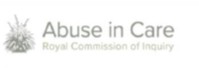 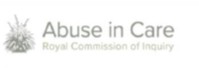 1 April 2022 to 30 June 2022Progress on Royal Commission priorities - Key Work Items:Ngā Pūrongo – reportsLake Alice Child and Adolescent Unit Case Study - work has continued drafting and refining the content of the draft report including incorporating material from Ngāti Apa and Ngā Wairiki and feedback from SAGE, Te Taumata and the Report Reference group. Complexity of the material has meant drafting is taking longer than anticipated. COVID-related absences and four of the seven-person team and one Counsel Assist (of two) having departed during the quarter also impeded progress. Accordingly, we are about 3-4 months behind. The natural justice process may commence late next quarter.St John of God at Marylands Case Study - drafting of the case study is underway. An initial internal review of the first draft was completed. during the quarter. Natural justice processes may commence near the end of next quarter.Social Welfare Interim Report – the interim Report continues to take shape with analysis of documentary evidence and information from public hearings and wider engagement activities undertaken during the quarter being considered. Work is currently behind schedule.Pacific interim Report - Analysis of survivor voice, documentary evidence and evidence gathered through community engagements continues to inform development of the interim report. A Pacific Disabled Workers Fono was hosted in partnership with the Ministry of Pacific Peoples during the quarter. This approach has fostered a relationship for further engagement with the Pacific community. Other fono have been deferred due to staff COVID-related absences, until the next quarter. The Head of the team departing, and Covid-related absences has hindered progress. Work is currently behind schedule.Other interim reports - Work has progressed on policy planning, workshopping draft findings for the Faith, Disability and Mental Health and Māori interim reports including identifying gaps in knowledge and survivor evidence. Overall, work is behind schedule. Engagement with the Crown Response team continues. Across the work programme operating at full capacity remains challenging due to the ongoing impact of COVID-19, Influenza A sickness and retention of key staff.Final Report - A broad outline of the structure of the report has been prepared and approved by Commissioners. Work on our preliminary thinking on key threads across all case studies, interim reports and the final report was also undertaken. This helps to highlight the points of overlap and distinction between the case studies and interim reports, identify gaps and assist in highlighting systemic issues and themes for inclusion in the Final report. This is a work in progress and will continue to evolve. This work is dependent on the work to be undertaken in other case studies and interim reports. Accordingly, this is not as well progressed due to those products being behind schedule.Reference Groups for Reports - Our report-based engagement has strengthened over the quarter with the establishment of external report reference groups to test our thinking on our analysis. Material will continue to be shared in strict confidence with reference group members as part of the iterative report development process.Tūhonohono me ngā hāpori – Engagement with survivors and communitiesOur regional engagement outreach has continued through our haerenga (regional visits) programme to Kaikohe and Kaitaia as well as Bluff and Ōtepoti Dunedin. The focus has been on understanding community impact, as well as discussing with mana whenua and local communities’ potential models of care, and recommendations for the future. Conversations have been transcribed and provided back to report teams. Planning and pre-engagement is underway for a haerenga to Tairāwhiti which will include meeting with local Iwi, survivors and local NGO services.As well as face-to-face programmes we are identifying opportunities for digital engagement. We have continued our Community Conversation focus groups designed to engage through online forums with people with lived experiences of abuse in care, who identify as Deaf, have lived experience of disability and/or mental health conditions.Obtaining information and evidence from key cohorts such as the Rainbow community is a priority. We are also identifying specific engagements that could be done to fill in other gaps in our evidence base.We continue to meet regularly with our advisory groups - SAGE and Te Taumata - to seek their advice and feedback on our work programme and other groups including the Royal Commission Forum and Te Ara Takatū. This will continue to be a key focus.119 survivors have provided their stories this quarter through a private session or written account. Private sessions have gone ahead face to face as well as online. Ensuring that we give all survivors a private session who want one remains a challenge. We have engaged Kaitakawaenga who are appropriately qualified to undertake private sessions on Commissioners' behalf. Our focus is ensuring sessions are held with priority cohorts.Ngā huihuinga me ngā wānanga – Public hearings and wānangaThe Foster care hearing held in June featured the experiences and evidence from survivors and their family members who experienced abuse and neglect in foster and family home placements. Experts who spoke to attachment, disconnection, trauma, Te Ao Māori, child welfare and social welfare practice gave important insights into the kaupapa addressed at the hearing. Survivors’ evidence will inform the recommendations in the Social Welfare report.Preparation for delivering Uhia te Māramatanga: Disability, Deaf, and Mental Health institutional care public hearing is well underway.Preparation for the institutional response/accountability hearing is underway. Section 20 notices for information were issued and responses received from Crown agencies. Three large Crown agencies were late in responding, with one agency only providing an inadequate partial response. This has impacted our analysis of the responses and will impact the publishing of the procedural minute and notification to agencies of which witnesses to be summoned. Postponing the hearing or parts of it will impact on our current delivery timeframes.Kaupapa here me te rangahau – Policy and ResearchPolicy and research advice has continued focusing on analysis of survivors’ experiences and filling gaps in data, information and knowledge. Two research products were finalised in May 2022. These were the ‘Research on the impact of Lake Alice on the manu whenua and community’ report and a ‘Pacific Literature Review’.Whakawhiti kōrero - CommunicationsThe focus has been on supporting the delivery and promotion of the Foster care hearing and developing a targeted regional approach to publicising our haerenga programme.We are preparing for the upcoming hearings including ensuring the appropriate accessibility of the Disability, Deaf, and Mental Health institutional care public hearing space and ensuring we have developed our narrative for the institutional response hearing.A key focus is developing a proactive media plan to communicate the Inquiry's “one-year-to-go”.Indicators of EffectivenessOn track	Off-track, but impacts mitigatedOff-track, and further mitigation requiredIndicatorsProgressCommentaryNumber of survivor registrations and wellbeing sessions this quarterAmber175 survivor registrations and 103 private sessions held (16 writtenaccounts provided). 2,140 Wellbeing interactions undertaken.Documentary analysis undertakenAmberDuring the reporting period we have engaged with 170 witnesses and have completed 165 witness statements (893 Overall). 54,328 documents came in to be analysed bringing the total to 1,089,315. Workload is heavy and ongoing prioritisation and efficiency measuresremain in place.Hearings and wānanga successfullycompleted within the quarter as plannedGreenWe are managing our programme, but with some wānanga deferred dueto staff illness and Covid-19.Reports and other key deliverables completed as planned within the quarterRedAll case studies, interim reports and the final report are now reporting that they are behind schedule. To manage this, we have re-prioritised some investigations. The next quarter will require a significant re-think about the nature and extent of all the products our terms of reference dictate we may be able to deliver within the timeframe.Delivery of the Inquiry’s final report by 30 June 2023AmberDevelopment of a broad outline of the structure of the report has been prepared and approved as a working draft by Commissioners during the quarter. Work on developing our preliminary thinking on key threads across all case studies, interim reports and the final report was also undertaken during this quarter. Some slippage on analysis has occurred as much of this work is dependent on the work to be undertaken in other case studies and interim reports, and accordingly is not as well progressed due to those products being behind schedule.Overall, we remain generally on track to deliver the final report by 30June 2022.Delivery of the Inquiry’s work programme within the budget provided by GovernmentAmberOur operating budget is tight and will require careful management for the remainder of the Inquiry.Green: On track	Amber: Off track but impacts mitigated	Red: Off track, and further mitigation requiredGreen: On track	Amber: Off track but impacts mitigated	Red: Off track, and further mitigation requiredGreen: On track	Amber: Off track but impacts mitigated	Red: Off track, and further mitigation required